111學年度教學優良教師遴選教學優良事蹟佐證資料申請需檢附資料說明系所:申請人簽章:111學年度教學優良暨傑出教師佐證資料檢核表承辦人：　　    備註本校教學優良暨傑出教師遴選及獎勵辦法第三條規定八項參考標準之具體事項，並提供佐證資料，以利遴薦。二、請各系所（中心）依獎勵辦法檢視獲推薦教師是否檢附充分之佐證資料，如未檢附佐證資料則視同放棄。三、本表請於111年11月18日（星期五）前經單位主管核章後掃描為PDF電子檔寄送給金鈴，並將此正本封面交至教務處教師發展中心，逾期不予受理。四、佐證資料以該次遴選之前一學年度(本次為110學年度之教學表現)為繳交範圍，並依本表項次分項標示，配合節能減碳，將以電子形式供評審委員評閱。一、教師教學檔案資料 （說明如下）教學大綱教學大綱列表：(表格不敷使用可自行增加，此頁請以word檔案寄給金鈴)授課時數與教學評量：(表格不敷使用可自行增加)項目主管推薦連署推薦1表2_1︰教學優良教師主管推薦表表2_2︰系(所、中心)教評會評分表表2_3︰各系所中心總表表3_1︰連署推薦及評分表表3_2︰連署總表1提供紙本並以PDF寄給業務單位提供紙本並以PDF寄給業務單位2佐證資料1. 資料至多 25 頁2. 紙本以長尾夾在文件左上45度斜角裝訂3. 以PDF檔案寄給業務單位佐證資料1. 資料至多 25 頁2. 紙本以長尾夾在文件左上45度斜角裝訂3. 以PDF檔案寄給業務單位項　　　目具 體 事 蹟 例 舉 參 考自我檢核附件頁碼1.	教師教學檔案資料20%1-1. 教學大綱(請勿列印，採連結方式，轉檔PDF)1-2. 授課時數與教學評量2.教學方法與教學效能20%檢附3~6頁課程設計說明教學方法效能及教學資源如：善用數位資源、教學媒體、教學平台或全英語（雙語）授課；教學方法能啟發學生學習興趣與動機；教學目標成果。3.教學精進與創新教材20%檢附3~6頁教材，並說明其創新及特色如：積極參與校內外教學相關研習，運用於課程改進；設計創新性課程教材，開發創新教學方式，提高學生學習成效；教材開發、數位教材製作、遠距教學開課、跨領域教學及其他與教學相關之資料。4.教學輔導與教學服務20%檢附3~6頁說明教學輔導與服務之成效如：關懷與督促學習困擾學生諮商、輔導與課後教學；指導學生論文、專題研究、讀書會、展演、競賽或證照檢定考試；擔任代表隊教練、服務學習等工作；以改進教學為主題的高教深耕計畫及其他教學改進計畫；其他與教學服務相關之資料。5. 教學學術成就20%每一教學計畫或成果，請以一頁呈現，論文發表呈現含作者之刊登首頁或通過證明。如：有一定審查制度之教學、研究計畫，如教育部教學實踐研究計畫、科技部或衛福部研究相關計畫等；發表論文、出版專書、舉辦或參與設計展演、體育競賽或開發專利；舉辦或參與國內外學術會議發表論文；指導科技部大專學生研究計畫；其他與教學學術成就相關之資料。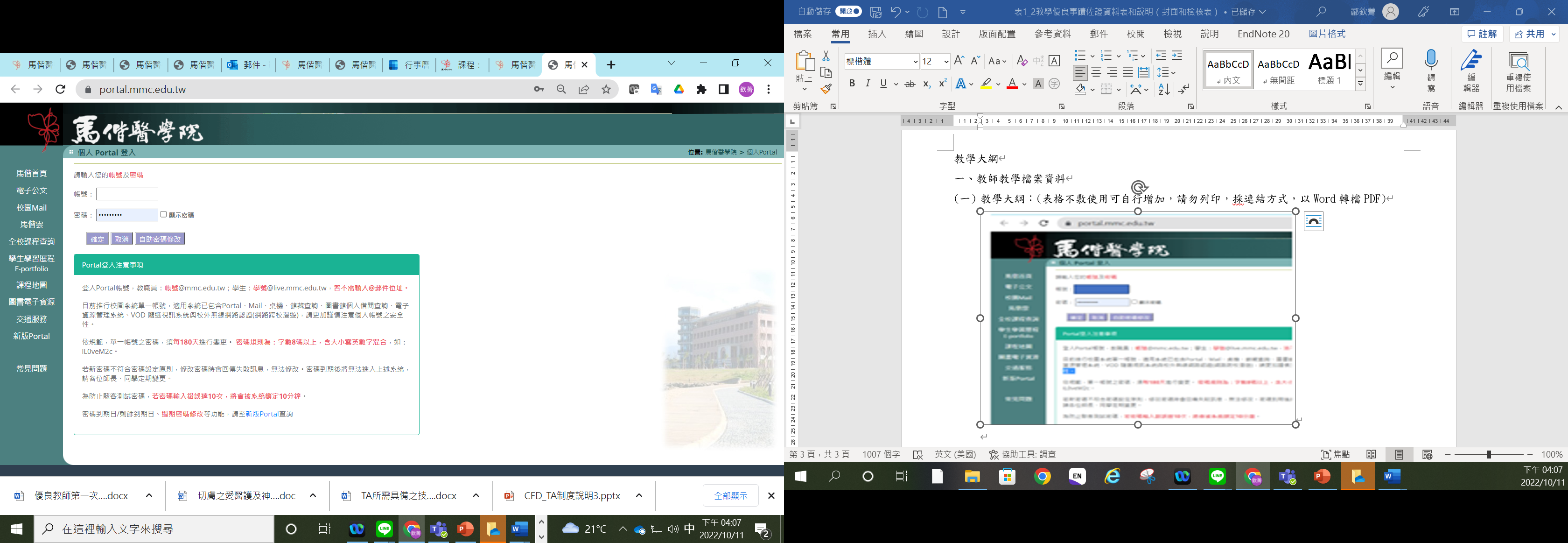 路徑︰Portal首頁↓全校課程查詢↓選取您的課程↓複製網址↓貼入課程大綱表格中學年度/學期課程名稱/課程網頁連結110-1課程名稱：課程網頁連結：課程名稱：課程網頁連結：課程名稱：課程網頁連結：課程名稱：課程網頁連結：課程名稱：課程網頁連結：課程名稱：課程網頁連結：課程名稱：課程網頁連結：課程名稱：課程網頁連結：課程名稱：課程網頁連結：課程名稱：課程網頁連結：學年度/學期開課系所任教課程名稱授課時數評量得分(五點量值)                                                     平均：_________分                                                     平均：_________分                                                     平均：_________分                                                     平均：_________分                                                     平均：_________分